ФЕДЕРАЛЬНОЕ ГОСУДАРСТВЕННОЕ УНИТАРНОЕ ПРЕДПРИЯТИЕ«ГЛАВНЫЙ ЦЕНТР 
СПЕЦИАЛЬНОЙ СВЯЗИ»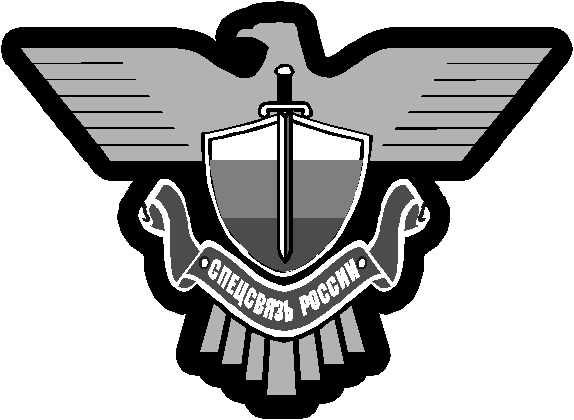 УПРАВЛЕНИЕ СПЕЦИАЛЬНОЙ СВЯЗИ ПО ЧУВАШСКОЙ РЕСПУБЛИКЕ-ЧУВАШИИ(УСС ПО ЧУВАШСКОЙ РЕСПУБЛИКЕ)пр.Ленина, д. 2, Чебоксары, 428000, Россиятел. (8352) 62-53-00, факс (8352) 62-56-91e-mail: cheboksary@cccb.ru, http// www.cccb.ru ОКПО 01144557, ОГРН 1027700041830,ИНН/КПП 7717043113/213002001 О сотрудничестве Предлагаем Вам заключить договор на оказание услуг, предоставляемых Управлением специальной связи по Чувашской Республике, а именно: Экспресс-доставка документов, в т.ч. содержащих коммерческую и юридическую тайнуЭкспресс и обычная доставка грузов различного назначенияСпециальное предложение: При отправке отправлений с документарным вложением весом до 0,5 кг действует единый тариф 420,00 руб. и  900,00 руб. с НДС:Преимущества сотрудничества работы с нами:Оптимальные сроки доставки при минимальной стоимости – сокращение логистических издержек. От одного дня.Широкая региональная сеть - более 70 филиалов и 140 отделений Спецсвязи по всей России, которая позволяет обслуживать более 2500 городов.Для перевозки грузов используется собственный специализированный транспорт. Высокая безопасность – грузы доставляются с вооруженным сопровождением. Отсутствие ограничений на вес груза в весенний период.Доставка с объявленной ценностью без ограничений по оценочной стоимости отправлений. Гарантии – 7 млрд. рублей страховое покрытие.Большой опыт работы перевозки и хранения документов, опасных грузов, денежных средств, ценных бумаг, ювелирных изделий, драгоценных металлов и камней.Возможность закрепление фельдъегеря за вашей организацией.Мы используем только фирменную упаковку, исключающую незаметное вскрытие, высочайшие стандарты безопасности. Упаковка предоставляется бесплатно.Доверив свои отправления нам, вы неизменно получаете индивидуальный подход с гибкой тарифной политикой.Со своей стороны подчеркиваю заинтересованность в установлении партнерских отношений и готовность к обсуждению особых условий сотрудничества по доставке вашей корреспонденции и грузов.Для заключения договоров на обслуживание: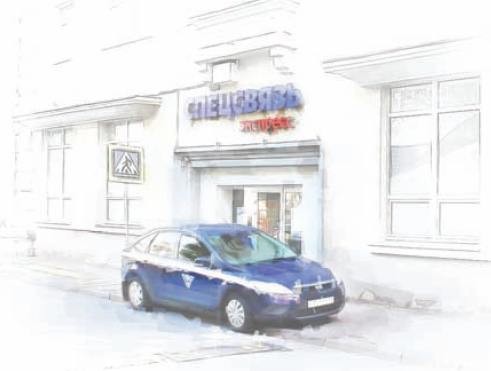 Рыжков Сергей ГеннадьевичНачальник отдела продаж и клиентского обслуживания Управление специальной связи по Чувашской Республике - ЧувашииТел. +7 (8352) 62-02-54 Моб. +7 (917)  661-28-57e-mail: cheboksary-com@cccb.ru№на №отАдминистративные центрыТариф, руб.Архангельск, Астрахань, Барнаул, Белгород, Брянск, Великий Новгород, Владикавказ, Владимир, Волгоград, Вологда, Воронеж, Горно-Алтайск, Екатеринбург, Иваново, Ижевск, Иркутск, Йошкар-Ола, Калининград, Казань, Калуга, Кемерово, Киров, Кострома, Красноярск, Краснодар, Курган, Курск, Липецк, Махачкала, Москва, Мурманск, Нальчик, Нижний Новгород, Новосибирск, Омск, Орел, Оренбург, Пенза, Пермь, Петрозаводск, Псков, Ростов-на-Дону, Рязань, Самара, Саранск, Саратов, Санкт-Петербург, Смоленск, Ставрополь, Сыктывкар, Тамбов, Тверь, Томск, Тула, Тюмень, Ульяновск, Уфа, Чебоксары, Челябинск, Ярославль420Благовещенск, Владивосток, Магадан, Петропавловск-Камчатский, Улан-Удэ, Хабаровск, Чита, Южно-Сахалинск, Якутск900